1Rumpf stabilisieren: Liegestützposition halten und mit den Fussspitzen abwechslungsweise auf die linke und rechte Ferse tippen.
Beachten: 
Kein Hohlkreuz. Die Hüfte bleibt stabil. 
Bauch anspannen!
Ziel: 
Rumpfstabilisation 2Hocke an der Wand:In der Hocke bleiben. Rücken flach an der Wand. Winkel im Kniegelenk: 90 GradBeachten: 
Gleichmässiges AtmenZiel: 
Kräftigen Beinmuskulatur3Rückenheben auf dem Boden:Auf dem Bauch liegen und Rücken regelmässig heben und senken. Arme in der Seithalte.Beachten: 
Mit Kraft und nicht mit Schwung arbeiten. Senken - Kopf und Arme nicht auf dem Boden absetzen. Ziel: 
Stärkung Rückenmuskulatur (Strecker) 4Treppensteigen auf einer Langbank:Auf die Langbank auf- und niedersteigen. Jeweils rechts- links- rechts- links - dann links-rechts etc.Beachten: 
Regelmässig – ev. Arme auf der Langbank in die Hochhalte führen. Ziel: 
Stärkung Beinmuskulatur5Seilspringen auf deiner SprungmatteAuf einer Sprungmatte beidbeinig Seilspringen.Beachten: 
Pro Matte 1 Person Ziel: 
Stärkung Beinmuskulatur6RumpfbeugenDen Oberkörper abheben und die Knie mit den Ellbogen berühren.
Beachten: 
Den Rücken nur im Bereich der Brustwirbelsäule abheben. 
Ziel: 
Gerade Bauchmuskulatur7Rumpfstabilisation seitwärts rechts:Nimm die Liegestützposition seitwärts auf dem Unterarm ein. Versuch den Körper gerade zu halten.Beachten: 
Kein Abdrehen der Hüfte. Körper gestreckt halten.
Ziel: 
Seitliche Rumpfmuskulatur8Rumpfstabilisation seitwärts links:Nimm die Liegestützposition seitwärts auf dem Unterarm ein. Versuch den Körper gerade zu halten.Beachten: 
Kein Abdrehen der Hüfte. Körper gestreckt halten.
Ziel: 
Seitliche Rumpfmuskulatur9Rückentraining:Nimm den Vier-Füsslerstand ein und strecke nun gleichmässig den rechten Arm und das linke Bein. Dann den linken Arm und das rechte Bein etc.
Beachten: 
Regelmässig, langsame Ausführung. Bauch anspannen.  Ziel: 
Stabilisationsübung für den Rücken10Balancieren:Balanciere auf der schmalen Seite der Langbank. Vorwärts und rückwärts.Beachten: 
Arme in der Seithalte zum Balancieren gebrauchen.Ziel: 
Gleichgewicht trainieren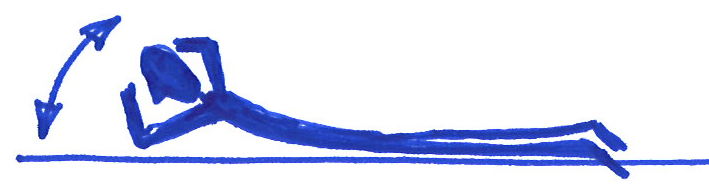 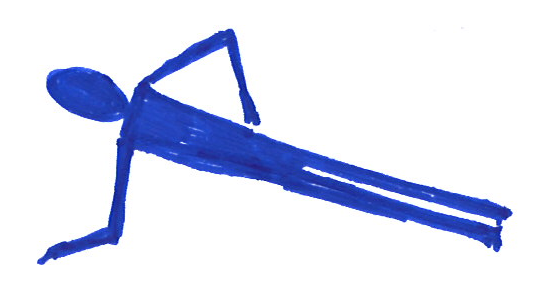 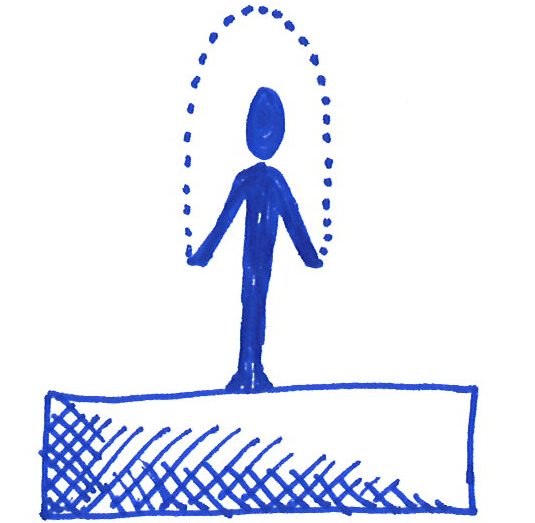 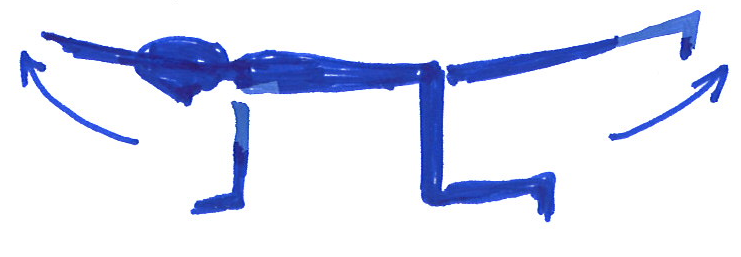 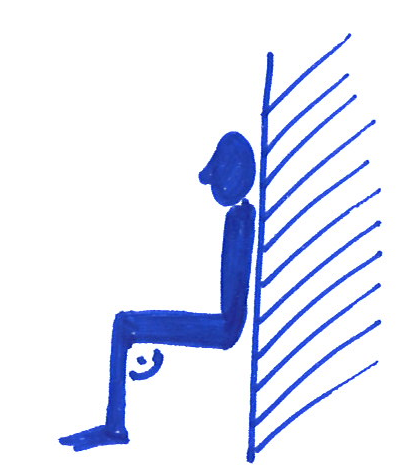 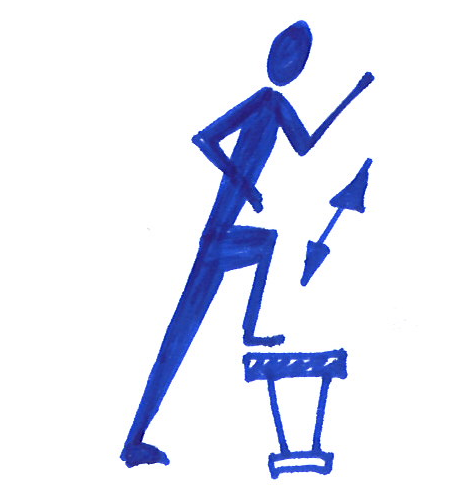 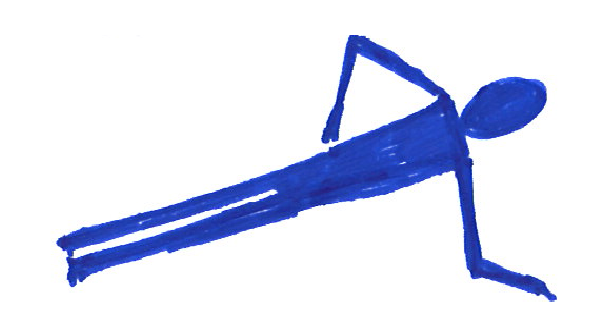 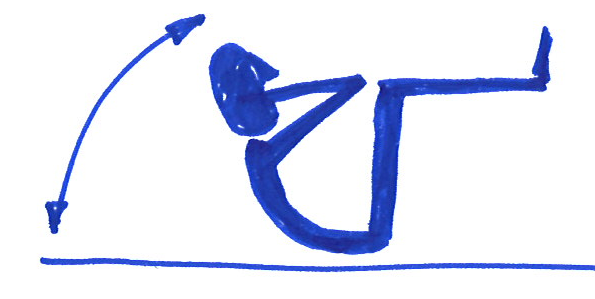 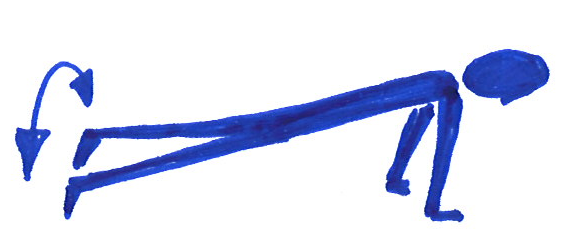 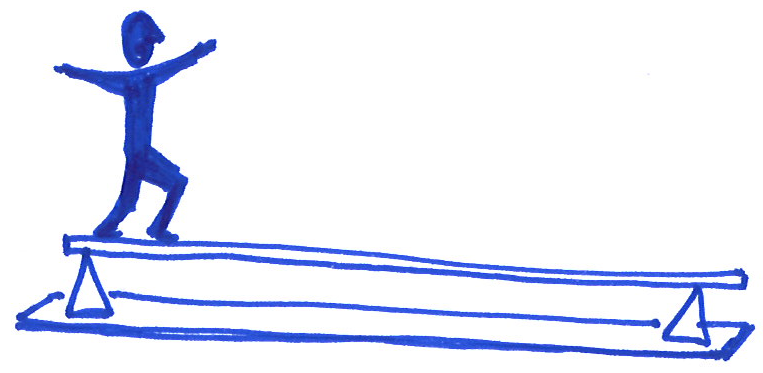 